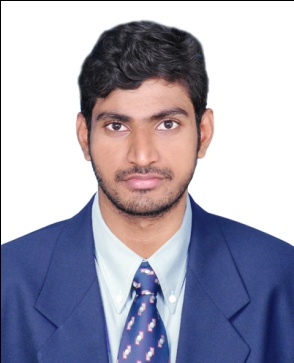 MATHENKUMARMATHENKUMAR.338478@2freemail.com 	 			Career Objective:To give my job career a solid start by joining eminent and highly professional company and contribute to the success of the company by outstanding performances and thereby advancing my career.Summary of Experience:Working as Systems Engineer (Designation) at Precision Techserve Pvt Ltd, starting from 08th July, 2015 to 15th Nov 2016. I have knowledge of Microsoft Server Expert Solution 2012. Presently working as System Administrator in ISS Facility Services Pvt Ltd (Client Site), have around 1.3 years of experience in Server and Desktop field. Worked as Technical Support (Designation) at Entertainment support team in AGS Cinemas Pvt Ltd starting from 10th Aug, 2014 to 4th Mar, 2015I have also worked in (Vista Application, Remedy tools, Lotus notes IBM Tools, Instil Tool, Microsoft Tools) technologies.		Job Profile: Provide L1, L2 support, Remote support, and coordination with user and Junior Engineer. Provide remote support to different locations. Create and manage new users, email IDs etc., and resolve related problems. Provide Software, Hardware, Network Support and Operating System support to all locations. Internet access for the LAN through Proxy setting. Responsible for all internet related security. Configuring Microsoft outlook for user and troubleshooting Mail Problem.Technical Skills:Installation and configuration of Windows server 2012.Installing and configuring Windows 2012 Active Directory Service.Maintaining and creating user accounts and groups by assigning Respective permissions.Installing and configuring DNS & DHCP.IIS service configuration.Troubleshooting Active Directory, and Related Problems.Software Deployment in Windows using group policies.Remote Administration of all windows servers using terminal services.Installing and administering Network Print Server.Network folders configuration.FTP configuration.Managing Backups and Restoration of data Using NTBACKUP.Knowledge in Programming languages C and object oriented programming.Familiar with computer applications such as MS-Office.Personal Skills:Self-disciplined, energetic and dedicated towards work with good communication skills.Highly organized and proficient in acting as a team.Job Responsibilities Administrating and troubleshooting 2008r2 & Server 2012 & R2 (Domain Model). Managing user accounts and giving share & security level permissions. Responsible to install, set up, maintain network and also configure the peripherals, cabling and equipment accordingly as per the requirement. Responsible for maintaining the company strategy like designing, implementing and maintenance of enterprise network components.Responsible to monitor whether all the components are available for successful communication.Responsible for maintaining the Backup network, hardware, software, files on a regular basis accordingly as per the company policies.Timely analyze whether any repairs or replacements is needed.Managing data base of server & creating new users accounts.Responsible for configuring & troubleshooting NETGEARResponsible for configuring & troubleshooting SWITCHES.Responsible for troubleshoot Microsoft windows issues.Responsible for configuring & troubleshooting Microsoft outlook accounts.Responsible for creating new Microsoft outlook accounts for new users.Monitoring complete network & providing network statistics.Responsible for the installation of operating windows Families.Responsible for the installation of software’s like antivirus, MS-office, adobe & acrobat reader etc.Responsible for maintaining the network & troubleshooting the network related issues.Responsible for maintaining & troubleshooting network printers.Responsible for troubleshooting Internet issues.Responsible for sharing the network printers.Educational Qualification:Bachelor of Electronics and Communication Engineering at Unnamalai Institute of Technology, Kovilpatti (2010-2014), -61% Diploma in Electronics and Communication Engineering at Ramu-Seetha Polytechnic, Kariyapatti (2007-2010), -67%Secondary School Leaving Certificate (SSLC) at Nadar Hr. Sec School, Kovilpatti-(2007), -56%.Certifications:P.G Diploma in Advanced Embedded System. (Embedded C&8051(AT89C51))MCSE Certification on Sansbound Networking School in Chennai.Personal Information:Date of Birth		: 05.02.1992Declaration:“I hereby declare that the details furnished above are true to the best of my knowledge and faith.”				